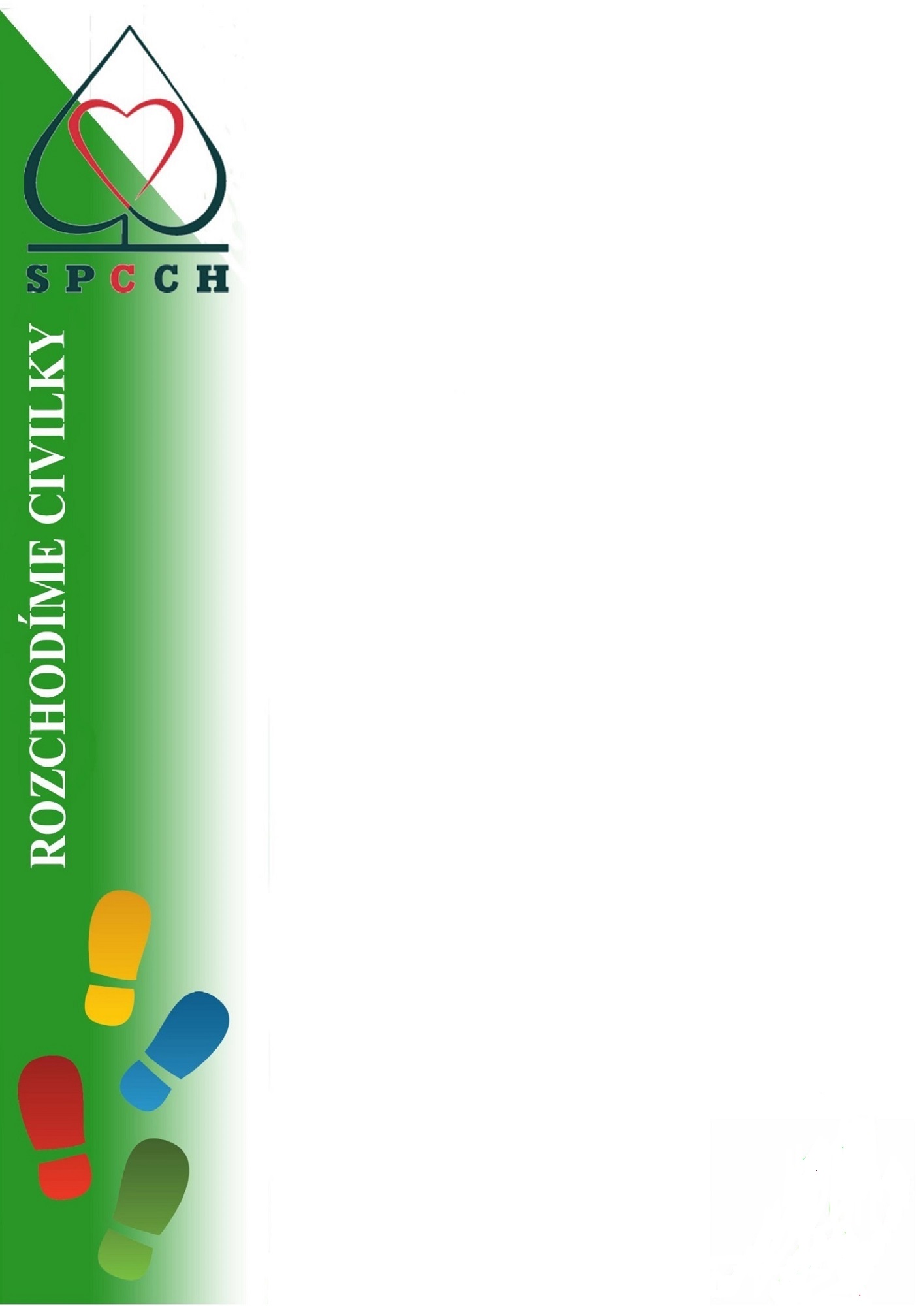 	Centrum služeb Svazu postižených civilizačními chorobami v České republice, z. s.Karlínské náměstí 12, 186 00 Praha 8 – Karlín, Tel.: 224 812 225, 
e-mail: centrum@spcch.cz, www.spcch.czROZCHODÍME CIVILKY v karlovarském krajiKDY: úterý 3. 5. 2016,V KOLIK: 12:00 – 16:00hod.,  start pochodu v 14:00MÍSTO:  Sokolov za MěÚ - start a cíl, pochod v Husových sadechDélka trasy: od 0,5 km do 3 km, každý podle svého.Doprovodný program ukázky chůze s holemi nordic walking, netradiční hry pro děti, dospělé i seniory, trénování paměti, měření TK, BMIVítáni jsou všichni - děti, dospělí, školáci, maminky s kočárky, 
senioři, rodiny s dětmi, sportovci…Pokud máte hole nordic walking, vezměte si je sebou. Pro ty, kdo nemají, budou na místě k zapůjčení.Akci podpořil Krajský úřad Karlovarského kraje. Generálním partnerem projektu jsou Lesy ČR, s. p.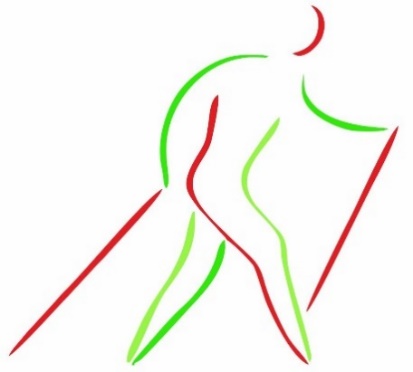 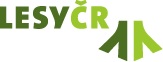 